MARIA PAULA DUARTE PENAGOSCalle 151A No 103F 16– Bogotá ColombiaTeléfono 322 2468546 palisjmejor@hotmail.com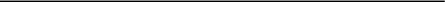 PERFIL PROFESIONALActualmente soy una estudiante en La Salle College (LCI) Bogotá. Estoy culminando la carrera de Maquillaje Artístico, lo que me ha permitido adquirir y poner en práctica conocimientos en el campo del arte y la comunicacion, desde la traduccion y transformación de un maquillaje/personaje pasando por diferente etapas y conceptos, entre otros. Con capacidad de asumir responsabilidades asignadas por un director y respectivo equipo de trabajo además de tener cualidades de liderazgo e iniciativa para el aprendizaje constante. Me caracterizo por ser creativa e innovadora y comprometida. FORMACION ACADEMICA LA SALLE COLLEGE (LCI) MAQUILLAJE ARTÍSTICO Actualmente COLEGIO NUESTRA SEÑORA DEL PILAR– CH2016 EXPERIENCIA LABORAL INDEPENDIENTE MAQUILLISTAMaquillaje social, novias, moda/editorial, artistica, fx.2018-2019CHIC STYLEMAQUILLISTAAsesora de ventas, maquilladora oficial en la tiendaJun 2018ALPINAMAQUILLISTAAsistinte maquillaje y peinado, tv/comercial.Jun 2018IDIOMAS Ingles Centro Colombo Americano B1 (Marco Común Europeo) - Avanzado HABILIDADES Sistemas: Manejo de Office (Excel, Power Point, Word) Otros: Conocimiento y aplicación de las normas de higiene y seguridad (HACCP – HSEQ) REFERENCIAS LABORALES Y/O ACADEMICAS Carolina Blanco
Maquillista Profesional – IndependienteTeléfono de contacto: 3227877664 Jose Mauricio Diaz Suarez 
Maquillista Profesional – Profesor Lci - IndependienteTeléfono de contacto: 3227877664 